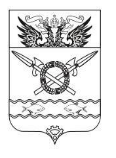 АДМИНИСТРАЦИЯ ВЕРХНЕПОДПОЛЬНЕНСКОГО                                         СЕЛЬСКОГО ПОСЕЛЕНИЯПОСТАНОВЛЕНИЕ21.09.2023                                                № 115                              х. ВерхнеподпольныйО внесении изменений в постановлениеАдминистрации Верхнеподпольненскогосельского поселения от 23.10.2018 № 79                                                                                     В соответствии с Федеральным законом от 06.10.2003 №131-ФЗ «Об общих принципах организации местного самоуправления в Российской Федерации», постановлением Администрации Верхнеподпольненского сельского поселения от 24.08.2015 № 125 «Об утверждении Порядка разработки, реализации и оценки эффективности муниципальных программ Верхнеподпольненского сельского поселения»ПОСТАНОВЛЯЮ:        1. Внести в постановление Администрации Верхнеподпольненского сельского поселения от 23.10.2018 № 79 «Об утверждении муниципальной программы «Содержание, ремонт и реконструкция внутрипоселковых дорог и тротуаров на территории Верхнеподпольненского сельского поселения» следующие изменения:        1.1. В приложении 1 п.11 Паспорта программы «Содержание, ремонт и реконструкция внутрипоселковых дорог и тротуаров на территории Верхнеподпольненского сельского поселения» изложить в следующей редакции: 	1.2. В приложении 1 п.10 Паспорта подпрограммы 1 «Содержание внутрипоселковых дорог и тротуаров на территории Верхнеподпольненского сельского поселения» изложить в следующей редакции:1.3. Приложение 4 изложить в редакции, согласно приложению 1 настоящего постановления.1.4. Приложение 5 изложить в редакции, согласно приложению 2 настоящего постановления.   2. Настоящее постановление подлежит размещению на официальном сайте Администрации Верхнеподпольненского сельского поселения в информационно-телекоммуникационной сети «Интернет» (verhnepodpolnenskoe-sp.ru).3. Контроль исполнения постановления возложить на заместителя главы Администрации Верхнеподпольненского сельского поселения – Дашкову И.С.Глава Администрации Верхнеподпольненского сельского поселения                                                                                  А.Г. ЯгольникПостановление вносит сектор по вопросам ЖКХ	                                                                                                     Приложение 1                                                                                                                                                                                                  к постановлению АдминистрацииВерхнеподпольненского сельскогопоселения от 21.09.2023 № 115Расходы местного бюджета для реализации муниципальной программыПриложение 2                                                                                                                                                                                                  к постановлению АдминистрацииВерхнеподпольненского сельскогопоселения от 21.09.2023 № 115 Расходы на реализацию муниципальной программы  11. Ресурсное обеспечение программыРеализация мероприятий программы осуществляется за счет бюджетных ассигнований бюджета Верхнеподпольненского сельского поселения. Объемы финансирования на реализацию программы составляют 16 385,6 тыс. руб., в том числе:2019 –  1 110,0 тыс. руб.2020 –  1 750,0  тыс. руб.2021 –  2 055,8 тыс. руб.2022 –  1 843,3 тыс. руб2023 –  5 910,0 тыс. руб.2024 –  1 829,7 тыс. руб2025 –  1 886,8 тыс. руб.
2026 –  0,0 тыс. руб.
2027 –  0,0 тыс. руб 2028 –  0,0 тыс. руб.
2029 –  0,0 тыс. руб.
2030 –  0,0 тыс. руб Бюджетные ассигнования, предусмотренные в плановом периоде 2019-2030 годов, могут быть уточнены при формировании проектов решения о бюджете на 2019, 2020, 2021, 2022, 2023, 2024, 2025, 2026,2027,2028,2029,2030 годы.10. Ресурсное обеспечение подпрограммыРеализация мероприятий подпрограммы осуществляется за счет бюджетных ассигнований бюджета Верхнеподпольненского сельского поселения. Объемы финансирования на реализацию программы составляют 16 385,6 тыс. руб., в том числе:2019 –  1 110,0 тыс. руб.2020 –  1 750,0  тыс. руб.2021 –  2 055,8 тыс. руб.2022 –  1 843,3 тыс. руб2023 –  5 910,0 тыс. руб.2024 –  1 829,7 тыс. руб2025 –  1 886,8 тыс. руб.2026 –  0,0 тыс. руб.
2027 –  0,0 тыс. руб 2028 –  0,0 тыс. руб.
2029 –  0,0 тыс. руб.
2030 –  0,0 тыс. руб Бюджетные ассигнования, предусмотренные в плановом периоде 2019-2030 годов, могут быть уточнены при формировании проектов решения о бюджете на 2019, 2020, 2021, 2022, 2023, 2024, 2025, 2026,2027,2028,2029,2030 годы.СтатусНаименование      
муниципальной 
программы,основного мероприятия
Ответственный 
исполнитель   
Код бюджетной   
   классификации   Код бюджетной   
   классификации   Код бюджетной   
   классификации   Код бюджетной   
   классификации   Расходы (тыс. рублей), годыРасходы (тыс. рублей), годыРасходы (тыс. рублей), годыРасходы (тыс. рублей), годыРасходы (тыс. рублей), годыРасходы (тыс. рублей), годыРасходы (тыс. рублей), годыРасходы (тыс. рублей), годыРасходы (тыс. рублей), годыРасходы (тыс. рублей), годыРасходы (тыс. рублей), годыРасходы (тыс. рублей), годыРасходы (тыс. рублей), годыСтатусНаименование      
муниципальной 
программы,основного мероприятия
Ответственный 
исполнитель   
ГРБСРзПр           ЦСРВР2019 год2020 год    
2021 год 
2022 год2023 год2024 год2025 год2026 год2027 год2028 год2029 год2030 год12345678910111213141516171819Муниципальная 
программа «Содержание, ремонт и реконструкция внутрипоселковых дорог и тротуаров на территории Верхнеподпольненского сельского поселения»Сектор экономики и финансов Администрация Верхнеподпольненского сельского поселенияхххх766,81750,02055,81843,32287,11829,71886,80,00,00,00,00,0Подпрограмма 1Содержание внутрипоселковых дорог и тротуаровСектор экономики и финансов Администрация Верхнеподпольненского сельского поселенияхххх766,81750,02055,81843,32250,51829,71886,80,00,00,00,00,0Подпрограмма 2Текущий и капитальный ремонт внутрипоселковых дорог и тротуаровСектор экономики и финансов Администрация Верхнеподпольненского сельского поселенияхххх0,00,00,00,036,60,00,00,00,00,00,00,0Подпрограмма 2Реконструкция внутрипоселковых дорогСектор экономики и финансов Администрация Верхнеподпольненского сельского поселенияхххх0,00,00,00,00,00,00,00,00,00,00,00,0СтатусНаименование      
муниципальной программыОтветственный    
исполнитель     

Оценка расходов (тыс. рублей), годыОценка расходов (тыс. рублей), годыОценка расходов (тыс. рублей), годыОценка расходов (тыс. рублей), годыОценка расходов (тыс. рублей), годыОценка расходов (тыс. рублей), годыОценка расходов (тыс. рублей), годыОценка расходов (тыс. рублей), годыОценка расходов (тыс. рублей), годыОценка расходов (тыс. рублей), годыОценка расходов (тыс. рублей), годыОценка расходов (тыс. рублей), годыСтатусНаименование      
муниципальной программыОтветственный    
исполнитель     

2019 год2020 год    
2021 год 
2022 год2023 год2024 год2025 год2026 год2027 год2028 год2029 год2030 год123456789101112131415Муниципальная программа        «Содержание, ремонт и реконструкция внутрипоселковых дорог и тротуаров на территории Верхнеподпольненского сельского поселения»Администрация Верхнеподпольненского сельского поселениявсего                1110,01750,02055,81843,35910,01829,71886,80,00,00,00,00,0Муниципальная программа        «Содержание, ремонт и реконструкция внутрипоселковых дорог и тротуаров на территории Верхнеподпольненского сельского поселения»областной бюджет  343,20,00,00,03622,90,00,00,00,00,00,00,0Муниципальная программа        «Содержание, ремонт и реконструкция внутрипоселковых дорог и тротуаров на территории Верхнеподпольненского сельского поселения»местный бюджет766,81750,02055,81843,32287,11829,71886,80,00,00,00,00,0Муниципальная программа        «Содержание, ремонт и реконструкция внутрипоселковых дорог и тротуаров на территории Верхнеподпольненского сельского поселения»внебюджетные источники0,00,00,00,00,00,00,00,00,00,00,00,0